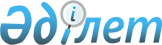 О признании утратившими силу некоторых постановлений акимата Казалинского районаПостановление акимата Казалинского района Кызылординской области от 20 мая 2016 года № 109
      В соответствии со статьей 50 Закона Республики Казахстан от 6 апреля 2016 года "О правовых актах", акимат Казалинского района Кызылординской области ПОСТАНОВЛЯЕТ:
      1. Признать утратившими силу некоторые постановления акимата Казалинского района согласно приложению.
      2. Контроль за исполнением настоящего постановления возложить на руководителя аппарата акима Казалинского района Каржаубаева А. 
      3. Настоящее постановление вводится в действие со дня его подписания. Перечень утративших силу некоторых постановлений акимата Казалинского района
      1. Постановление Казалинского районного акимата Кызылординской области от 27 января 2015 года № 23 "Об утверждении положения коммунального государственного учреждения "Отдел занятости, социальных программ и регистрации актов гражданского состояния Казалинского района" (зарегистрировано в Реестре государственной регистрации нормативных правовых актов под номером 4868, опубликовано 11 марта 2015 года в газете "Тұран Қазалы").
      2. Постановление Казалинского районного акимата Кызылординской области от 10 марта 2015 года N 55 "Об утверждении Положения коммунального государственного учреждения "Отдел предпринимательства, промышленности и туризма Казалинского района" (зарегистрировано в Реестре государственной регистрации нормативных правовых актов под номером 4944, опубликовано 22 апреля 2015 года в газете "Тұран Қазалы").
      3. Постановление Казалинского районного акимата Кызылординской области от 30 июля 2015 года N 198 "Об утверждении регламента акимата Казалинского района" (зарегистрировано в Реестре государственной регистрации нормативных правовых актов под номером 5118, опубликовано 23 сентября 2015 года в газете "Тұран Қазалы").
      4. Постановление Казалинского районного акимата Кызылординской области от 23 ноября 2015 года N 297 "Об утверждении Положения коммунального государственного учреждения "Отдел ветеринарии Казалинского района" (зарегистрировано в Реестре государственной регистрации нормативных правовых актов под номером 5250, опубликовано 16 января 2016 года в газете "Қазалы").
					© 2012. РГП на ПХВ «Институт законодательства и правовой информации Республики Казахстан» Министерства юстиции Республики Казахстан
				
      АКИМ РАЙОНА

Н. ШАМУРАТОВ
Приложение к постановлениюакимата Казалинского районаот "20" мая 2016 года № 109